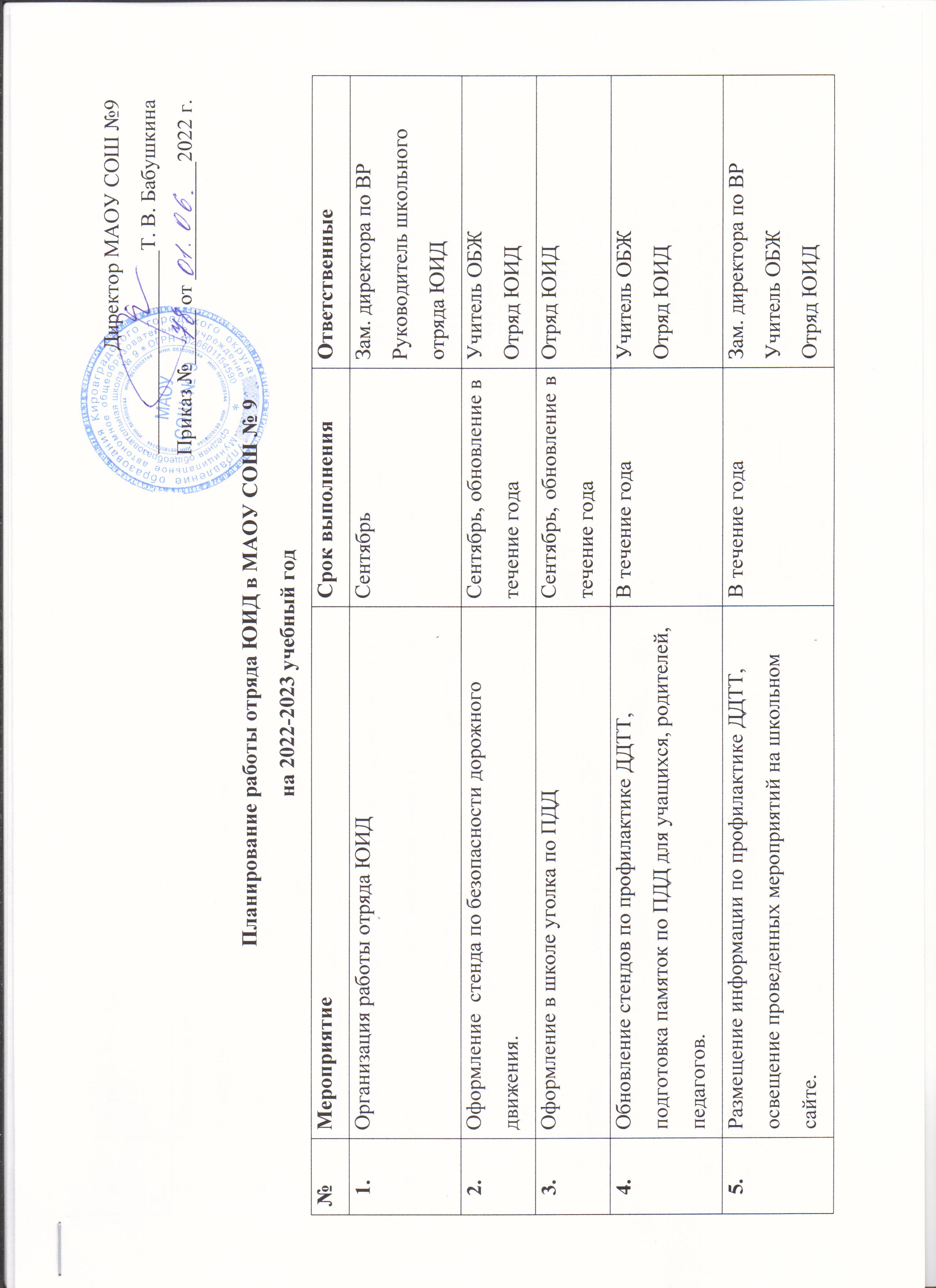 			Руководитель отряда ЮИД:										Плюхина С.Н.№МероприятиеСрок выполненияОтветственные6«Уроки безопасности» в 1 - 11 классах.01.09.2022Отряд ЮИДКлассные руководители7Помощь в разработке схем основных маршрутов безопасного движения пешеходов-школьниковСентябрьОтряд ЮИД8Оформление (контроль) в дневниках учащихся начальных классов схем маршрутов безопасного движения в школу и обратно.СентябрьОтряд ЮИДКлассные руководители9Беседы с обучающимися начальных классов по ПДД.В течение годаКлассные руководители10Организация и проведение практических занятий для младших школьников в специально оборудованном кабинете  по Правилам дорожного движений.В течение годаЗам. директора по ВРУчитель ОБЖРуководитель школьного отряда ЮИДОтряд ЮИД11Участие в профилактических акциях «Внимание, дети!», «Декада дорожной безопасности» и др.В течение годаРуководитель ОБЖКлассные руководителиЗам. директора по ВРОтряд ЮИД12Проведение профилактических бесед по БДД с привлечением сотрудников ГИБДД, в том числе в рамках «Декады дорожной безопасности детей».В течение года и перед началом каникул, по согласованиюРуководитель ОБЖЗам. директора по ВР Отряд ЮИД13Организация просмотра видеофильмов и обучающих мультфильмов  по правилам дорожного движенияВ течение годаОтряд ЮИД Руководитель ОБЖКлассные руководители 14Проведение воспитательных мероприятий, бесед, игр, викторин, онлайн-тестирования,  выставок детского творчества по профилактике ДДТТ по классам (примерные рекомендуемые  темы: «Дорожная разметка», «Безопасный маршрут», «Светофор и его сигналы» и др.)Сентябрь - июньКлассные руководители Отряд ЮИД15 «Посвящение первоклассников  в пешеходы»ОктябрьКлассные руководителиЗам. директора по ВРОтряд ЮИД16Проведение викторины «Дорожная азбука» в начальных классах, подготовительных группах д/сНоябрьРуководитель школьного отряда ЮИДОтряд ЮИД17Организация и проведение конкурсов рисунков и поделок по безопасности дорожного движения.Декабрь, апрельКлассные руководителиЗам. директора по ВРОтряд ЮИД18Участие в конкурсах и мероприятиях различного уровня, направленных на профилактику ДДТТ, пропаганду знаний по ПДДВ течение года, согласно городскому плану мероприятийКлассные руководителиВоспитателиОтряд ЮИД19«Неделя безопасности», посвященная окончанию учебного года.Итоговый сбор членов отряда ЮИД.МайРуководитель ОБЖОтряд ЮИД20Подведение итогов работы отряда за 2022 – 2023 учебный годИюньРуководитель ОБЖОтряд ЮИД21Проведение профилактических бесед и игр в пришкольном лагере.ИюньЗам. директора по ВРРуководитель школьного отряда ЮИДОтряд ЮИД